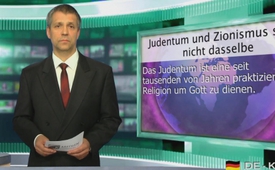 Judentum und Zionismus sind nicht dasselbe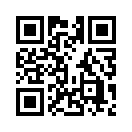 Ein Interview mit internationalen Rabbinern 2009 in Berlin gibt Aufschluss darüber, warum Kritik an Zionismus immer wieder mit Antisemitismus und...Ein Interview mit internationalen Rabbinern 2009 in Berlin gibt Aufschluss darüber, warum Kritik an Zionismus immer wieder mit Antisemitismus und Judenhass in Verbindung gebracht wird: „Judaismus und Zionismus sind zwei verschiedene Dinge. […] Das Judentum ist eine Religion, eine Spiritualität, um Gott zu dienen, praktiziert von Juden seit Tausenden von Jahren. Der Zionismus hingegen ist eine vor etwa hundert Jahren begonnene, nicht-religiöse Transformation des Judentums in etwas Neues, das von Grund auf anders ist.von Originalauszüge aus:Quellen:http://alles-schallundrauch.blogspot.ch/2009/01/der-unterschied-zwischen-judentum-und.html
http://www.youtube.com/watch?v=wz2t7ZOoVeg
http://www.youtube.com/watch?v=_ickJAO4MQk( 1,2,3,5,7/9)Das könnte Sie auch interessieren:---Kla.TV – Die anderen Nachrichten ... frei – unabhängig – unzensiert ...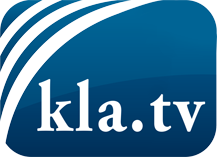 was die Medien nicht verschweigen sollten ...wenig Gehörtes vom Volk, für das Volk ...tägliche News ab 19:45 Uhr auf www.kla.tvDranbleiben lohnt sich!Kostenloses Abonnement mit wöchentlichen News per E-Mail erhalten Sie unter: www.kla.tv/aboSicherheitshinweis:Gegenstimmen werden leider immer weiter zensiert und unterdrückt. Solange wir nicht gemäß den Interessen und Ideologien der Systempresse berichten, müssen wir jederzeit damit rechnen, dass Vorwände gesucht werden, um Kla.TV zu sperren oder zu schaden.Vernetzen Sie sich darum heute noch internetunabhängig!
Klicken Sie hier: www.kla.tv/vernetzungLizenz:    Creative Commons-Lizenz mit Namensnennung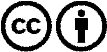 Verbreitung und Wiederaufbereitung ist mit Namensnennung erwünscht! Das Material darf jedoch nicht aus dem Kontext gerissen präsentiert werden. Mit öffentlichen Geldern (GEZ, Serafe, GIS, ...) finanzierte Institutionen ist die Verwendung ohne Rückfrage untersagt. Verstöße können strafrechtlich verfolgt werden.